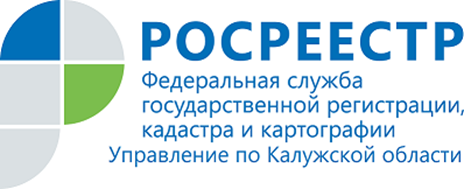 ПРЕСС-РЕЛИЗ02.10.2020Спрашивали – отвечаем:Как и где получить электронную цифровую подпись?Одним из условий получения государственных услуг Росреестра в электронном виде является наличие у заявителя усиленной квалифицированной электронной цифровой подписи (ЭЦП).Электронный документ, подписанный ЭЦП, имеет такую же юридическую силу, как и бумажный, который подписан собственноручно.ЭЦП создается с привлечением криптографических средств, подтвержденных ФСБ РФ. Гарантом подлинности в данном случае выступает специальный сертификат, выданный аккредитованным удостоверяющим центром.Для получения ЭЦП на территории Калужской области необходимо обратиться в любой аккредитованный удостоверяющий центр.Выбрать подходящий офис для получения сертификата электронной подписи можно на сайте Росреестра https://rosreestr.gov.ru/ с помощью сервиса «Офисы и приемные»:https://lk.rosreestr.ru/#/offices Одним из крупнейших удостоверяющих центров в регионе по изготовлению и выдаче ЭЦП является Удостоверяющий центр на базе филиала ФГБУ «ФКП Росреестра» по Калужской области (УЦ ФКП).Чтобы получить сертификат электронной подписи, необходимо сформировать заявку на сайте УЦ ФКП https://uc.kadastr.ru/, где описан подробный порядок получения ЭЦП.Об Управлении Росреестра по Калужской областиУправление Федеральной службы государственной регистрации, кадастра и картографии (Росреестр) 
по Калужской области является территориальным органом федерального органа исполнительной власти, осуществляющим функции по государственной регистрации прав на недвижимое имущество и сделок с ним, государственному кадастровому учету недвижимого имущества, землеустройства, государственного мониторинга земель, а также функции по федеральному государственному надзору в области геодезии и картографии, государственному земельному надзору, надзору за деятельностью саморегулируемых организаций, организации работы Комиссии по оспариванию кадастровой стоимости объектов недвижимости. Осуществляет контроль за деятельностью подведомственного учреждения Росреестра - филиала ФГБУ «ФКП Росреестра» по Калужской области по предоставлению государственных услуг Росреестра. Исполняющая обязанности руководителя Управления Росреестра по Калужской области – Людмила Владимировна Димошенкова.http://rosreestr.ru/ Контакты для СМИ: 40_upr@rosreestr.ru Melnikova@r40.rosreestr.ru248000, г. Калуга, ул. Вилонова, д. 5+7(4842) 56-47-85 (вн.123), 56-47-83Мы в ВКонтакте https://vk.com/id547506207           Instagram https://www.instagram.com/rosreestr40/           Facebook https://www.facebook.com/profile.php?id=100037662336373           Одноклассники https://ok.ru/profile/590106955071